RELÁTORIO DE VIAGEMInstruçõesAnexar documentos que comprovem o efetivo deslocamento (carta de algum responsável do local, nota fiscal de hospedagem/refeições, recibo de pagamentos, etc);Podem ser anexadas fotos ao relatório que evidenciem as atividades;O formulário devidamente preenchido e assinado deverá ser entregue em até 30 (dias) corridos após o retorno da viagem;Caso o relatório não seja encaminhado no prazo informado, novas diárias não serão liberadas para o projeto em questão ou para projetos da mesma coordenação. DESCRIÇÃO DA VIAGEMSaída: __/__/____   Horário: ________   Retorno:__/__/____  Horário: ________   Data do Pagamento da Diária: __/__/____O beneficiário é responsável pela veracidade destas informações.Descrever o objetivo da viagem e relatar os resultados, assim como outras informações pertinentes.Descrever o objetivo da viagem e relatar os resultados, assim como outras informações pertinentes.DATAATIVIDADES
Assinatura do BeneficiárioCoordenador do Projeto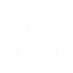 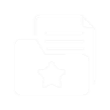 